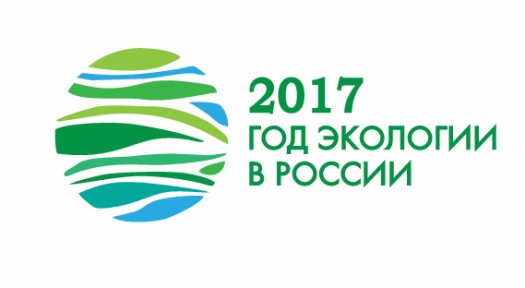 Единый Классный час«Экологическая волна»(для обучающихся 5-11 классов)Цели и задачи:- Воспитание ответственного отношения к природе;- Воспитание чувства необходимости личного вклада каждого  человека в сохранении окружающей среды;- Развитие познавательного интереса обучающихся к экологическим   проблемам родного края;- Развитие творческих способностей.актуальность:Наличие глобальных экологических проблем окружающей среды – это серьезнейшая угроза для всего человечества современного мира. На сегодняшний день основной задачей для людей должно быть сохранение природы на многие годы, для следующих поколений. 

Учитель:С 2008 года правительство России посвящает каждый год актуальной теме, к которой нужно привлечь внимание общественности. 5 января 2016 года Президент России Владимир Путин подписал указ, в соответствии с которым 2017 год в России объявлен годом экологии. Цель этого решения — привлечь внимание к проблемным вопросам, существующим в экологической сфере, и улучшить состояние экологической безопасности страны.учитель спрашивает  детей,  какие экологические проблемы существуют России, и предлагает разобрать причины и последствия проблем.Учитель:Таким образом, в России основные экологические проблемы, это — загрязнение окружающей среды, истощение природных ресурсов и сокращение видового и количественного состава животного и растительного мира. Источниками их являются предприятия промышленности и сельского хозяйства, а также деятельность человека при обеспечении своих жилищно-бытовых нужд.В этом году планируется множество мероприятий, направленных на решение экологических проблем. И каждый человек может внести  личный вклад в сохранение окружающей среды. Попробуем и мы. Назовите, пожалуйста,5-6 экологических мероприятий, которые можно организовать и провести в нашем городе.учитель предлагает одному из учеников записать предложенные ребятами мероприятия на доске. Другой ученик дублирует их  на листе бумаги.(уборка улицы, посадка деревьев и цветов, сбор макулатуры, конкурс рисунков, фотоконкурс, сбор макулатуры, конкурс поделок из вторсырья, выступление агидбригады, создание буклета, конкурс кроссвордов, эковикторина и т.п.)Учитель:Теперь я прошу вас посмотреть внимательно на доску, решить, что из предложенного нравиться вам больше всего и против данного мероприятия поставить + на листе. Плюсов должно быть по числу учеников в классе. Учитель демонстрирует ребятам лист, на котором были продублированы записи с доски и предлагает выполнить задание. Подсчитываются «плюсы».Итак, вы сделали свой выбор, теперь  вам следует придумать название, нарисовать эмблему(шаблон эмблемы в виде елочки  заготовлен заранее)и предложить проект выбранного вами мероприятия. На работу у вас 15 минут.(можно детей поделить на 2-3 группы и затем путем голосования выбрать лучший проект.)Берегите землю. БерегитеЖаворонка в голубом зените,Бабочку на листьях повилики,На тропинках солнечные блики.На камнях играющего краба,Над пустыней тень баобаба,Ястреба, парящего над полем,Ясный месяц над речным покоем.Ласточку, мелькающую в жите,Берегите землю! Берегите!По окончании классного часа учитель благодарит ребят за работу и предлагает пройти в  фойе, где на плакат с изображением природы, ребята всех классов крепят свою эмблему. Интересные мероприятия включаются в годовой план ВР Список используемой литературы:-интернет-ресурсыпроблемыпричиныпоследствия1Загрязнение воздуха Выбросы промышленных отходов. Сгорание автомобильного топлива, а также сжигание угля, нефти, газа, древесины.Вредные частицы загрязняют озоновый слой и разрушают его. Попадая в атмосферу, они вызывают кислотные дожди, которые в свою очередь загрязняют землю и водоёмы. Онкологические и сердечно-сосудистые заболевания  населения.Вымирание животных.Изменение климата, глобальное потепление и увеличение ультрафиолетового солнечного излучения; 1Загрязнение воздуха Выбросы промышленных отходов. Сгорание автомобильного топлива, а также сжигание угля, нефти, газа, древесины.Вредные частицы загрязняют озоновый слой и разрушают его. Попадая в атмосферу, они вызывают кислотные дожди, которые в свою очередь загрязняют землю и водоёмы. Онкологические и сердечно-сосудистые заболевания  населения.Вымирание животных.Изменение климата, глобальное потепление и увеличение ультрафиолетового солнечного излучения; 2Вырубка лесов.бесконтрольный процесс вырубки лесных массивов Вытеснение многих видов флоры и фауны из мест их обитания. Нарушение круговорота воды, климат становится разбалансированным3Уничтожение заповедных зон и браконьерствобеззаконная деятельность Гибель как отдельных видов флоры и фауны, так и уничтожению экосистем в целом. 4Загрязнение вод и почвы.Промышленные и бытовые отходы загрязняют поверхностные и подземные воды, а также почву. В стране слишком малое количество водоочистительных сооружений, а большинство эксплуатируемого оборудования устарело. Сельскохозяйственная техника и удобрения истощают грунты. Ежегодно реки и озёра загрязняют отходы химической промышленностиВсе эти проблемы ведут к дефициту питьевой воды,вымиранию некоторых видов животных, рыб и птиц. Способствуют разрушению экосистем. 5Бытовые отходыВ среднем на каждого жителя России приходится 400 кг твердых бытовых отходов в год. В стране действует очень мало предприятий, которые занимаются утилизацией или переработкой отходовСвалки бытовых отходов загрязняют окружающую природную среду, Создают эпидемиологическую и токсикологическую опасность: страдают атмосферный воздух (от выделяющихся метана, сернистого газа, растворителей пр.). Почвы и грунтовые воды (от тяжелых металлов, растворителей, полихлорбинефенилов - диоксинов, инсектицидов и др.)  - почвы и растительность загрязняются на расстоянии до 1,5 км от свалок.6Опасность радиоактивного загрязнения. проблема с утилизацией радиоактивных отходов, некоторые из которых разлагаются более 25 тыс. летРадиоактивное излучение опасных веществ вызывает мутацию и гибель клеток в организме человека, животного, растения. Загрязненные элементы попадают в организм вместе с водой, едой и воздухом, откладываются, и последствия облучения могут проявиться спустя время